12 STRONG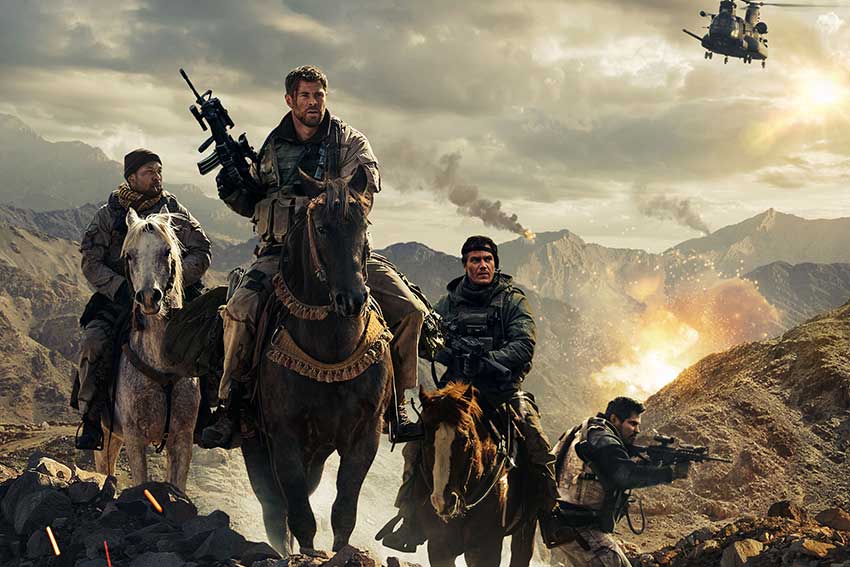 Grown–up’s Movie:HISHERAVG1. Appropriate levels of sexuality?9.59.59.52. Appropriate levels of language?9993. Appropriate levels of violence?7.57.57.54. Entertainment value for females?77.57.255. Entertainment value for males?8.58.58.56. Teaching moments, role models, moral of story?1010107. Is it a “classic”? (Replay value?)9998. Audio/Visual effects?77.57.259. Not too cliché (unique and witty, not too slapstick)10101010. Climax/Resolution/Ending?999GRAND TOTALS:87%